POST OFFICETRAVEL MONEY 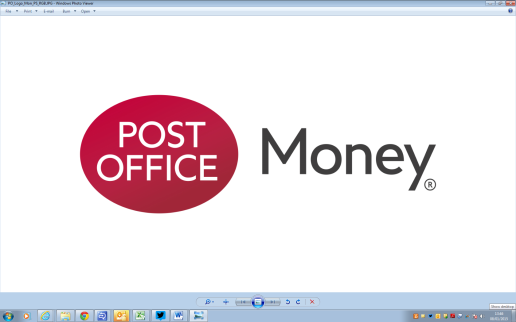 Ski Resort Report 2016 European Ski ResortsNorth American Ski ResortsThe Post Office Ski Resort Report was compiled using prices for 26 resorts in Europe and North America, provided by Crystal Ski Holidays (www.crystalski.co.uk), the UK’s leading ski holiday specialist. Costs are based on mid-season pricing and entry level skis and boots. Ski school daily hours vary depending on the resort. Lunch prices are based on two courses (main course and dessert) excluding drinks.  All prices are based on the Post Office exchange rates in late September 2016.BULGARIA        BanskoSLOVENIA Kranjska GoraITALY             SestriereITALY              LivignoAUSTRIA        EllmauANDORRA      SoldeuFINLAND            RukaFRANCE       MorzineITALY                      La ThuileITALY                Selva Val GardenaSki pass (6 days)£114.59£142.54£119.67£170.70£175.98£219.09£165.86£173.34£184.78£209.41Ski/ boot hire (6 days)£60.26£93.27£88.37£73.03£88.87£80.66£99.69£121.43£101.19£95.47Ski school (5-6 half-day lessons)£80.34£86.23£128.46£101.19£114.39£123.19£145.18£128.46£149.58£146.06Ski Total£255.19£322.04£336.50£344.92£379.24£422.94£410.73£423.23£435.55£450.94Coffee (large)£1.40£2.82£1.76£2.20£2.64£2.64£3.52£3.08£1.32£2.20Coke (small)£1.31£1.76£2.64£2.64£2.20£2.20£2.64£2.64£2.20£1.76Wine (50cl)£2.11£3.52£4.40£3.96£4.22£3.52£9.68£4.40£4.40£3.52Beer (25cl)£1.40£3.52£3.08£3.96£3.78£2.64£6.16£3.08£3.08£3.08Lunch on the slopes£9.36£3.96£6.60£6.16£11.00£7.70£11.00£9.90£9.90£8.80Food and Drink Total£15.58£15.58£18.48£18.92£23.84£18.70£33.00£23.10£20.90£19.36Total£270.77£337.62£354.98£363.84£403.08£441.64£443.73£446.33£456.45£470.30AUSTRIA         MayrhofenFRANCE             Serre ChevalierFRANCE                Les Deux AlpesFRANCE  CourchevelAUSTRIA    KitzbühelFRANCE               Val d'IsèreAUSTRIA                 St AntonSWITZERLAND      Saas FeeSWITZERLAND       WengenSWITZERLAND    ZermattSki pass (6 days)£212.93£222.61£215.57£211.17£202.82£231.41£230.53£308.50£246.14£321.63Ski/ boot hire (6 days)£99.43£113.51£107.35£119.67£157.50£166.30£166.30£182.97£213.32£138.66Ski school (5-6 half-day lessons)£156.62£145.18£161.90£217.33£231.10£215.57£244.61£187.89£237.12£374.14Ski Total£468.98£481.30£484.82£548.17£591.42£613.28£641.44£679.36£696.58£834.43Coffee (large)£2.46£3.08£3.08£3.96£3.52£3.52£3.08£3.69£3.49£4.10Coke (small)£2.29£2.20£2.38£3.08£2.64£3.08£3.08£2.87£2.67£3.28Wine (50cl)£3.17£7.04£3.96£4.40£3.52£4.40£4.22£16.41£12.31£14.77Beer (25cl)£2.82£3.08£3.08£3.08£3.08£3.52£3.70£3.69£4.10£3.28Lunch on the slopes£11.00£7.70£7.92£8.27£9.90£11.00£9.24£12.31£16.41£15.38Food and Drink Total£21.74£23.10£20.42£22.79£22.66£25.52£23.32£38.97£38.98£40.81Total£490.72£504.40£505.24£570.96£614.08£638.80£664.76£718.33£735.56£875.24CANADA               BanffCANADA   WhistlerUSA                Winter ParkCANADA        TremblantUSA                       VailUSA        BreckenridgeSki pass (6 days)£220.44£312.13£343.18£299.60£608.79£466.35Ski/ boot hire (6 days)£100.39£146.06£208.97£126.29£202.93£117.53Ski school (5-6 half-day lessons)£351.35£352.32£303.22£587.87£282.07£525.74Ski Total£672.18£810.51£855.37£1,013.76£1,093.79£1,109.62Coffee (large)£3.68£2.45£3.92£2.57£3.92£3.92Coke (small)£1.84£2.45£2.35£1.78£2.35£2.35Wine (50cl)£12.26£4.90£5.48£5.51£5.48£5.48Beer (25cl)£2.76£3.06£3.13£6.12£3.13£3.13Lunch on the slopes£9.19£9.96£9.79£7.66£9.79£9.79Food and Drink Total£29.73£22.82£24.67£23.64£24.67£24.67Total£701.91£833.33£880.04£1,037.40£1,118.46£1,134.29